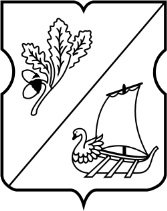 СОВЕТ ДЕПУТАТОВ муниципального округа Старое Крюково ПроектРЕШЕНИЕ17 ноября 2015 года №	 округа О проведении дополнительных мероприятий по социально-экономическому развитию муниципального округа Старое Крюково в 2015 году В соответствии с частью 6 статьи 1 Закона города Москвы от 11 июля 2012 года № 39 «О наделении органов местного самоуправления муниципальных округов в городе Москве отдельными полномочиями города Москвы», Постановлением Правительства Москвы от 13.09.2012 №484 – ПП «О дополнительных мероприятиях по социально – экономическому  развитию районов города Москвы» и принимая во внимание обращение главы управы района Старое Крюково города Москвы от 09.11.2015 №1-16-1968/5 Совет депутатов муниципального округа Старое Крюково решил:1. Провести дополнительные мероприятия по социально-экономическому развитию муниципального округа Старое Крюково в 2015 году согласно приложению.2. Главе управы района Старое Крюково города Москвы обеспечить реализацию дополнительных мероприятий, утвержденных в пункте 1 настоящего решения. 3. Направить настоящее решение в Департамент территориальных органов исполнительной власти города Москвы, управу района Старое Крюково города Москвы, в префектуру Зеленоградского административного округа города Москвы, прокуратуру Зеленоградского административного округа города Москвы  	4. Опубликовать настоящее решение в бюллетене «Московский муниципальный вестник» и разместить на официальном сайте муниципального округа Старое Крюково.5. Контроль за выполнением настоящего решения возложить на главу муниципального округа Старое Крюково Суздальцеву И.В.Глава муниципального округаСтарое Крюково  				                                                 И.В.СуздальцеваПриложение 1Адресный перечень дополнительных мероприятий по социально-экономическому развитиюрайона Старое Крюково в 2016 году№ п/пАдресВиды работОбъем работОбъем работВсего стоимость№ п/пАдресВиды работЕд. изм.Натуральный показательВсего стоимость1Москва, г.  Зеленоград корп. 839Ремонт кровлиСекции22 486 684,99Итого по основным работам Итого по основным работам Итого по основным работам Итого по основным работам Итого по основным работам 2 486 684,99ВсегоВсегоВсегоВсегоВсего2 486 684,99